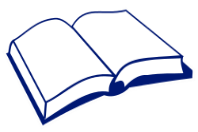 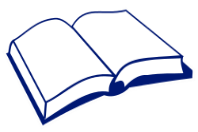 「以人為本」討論：我的多元智能